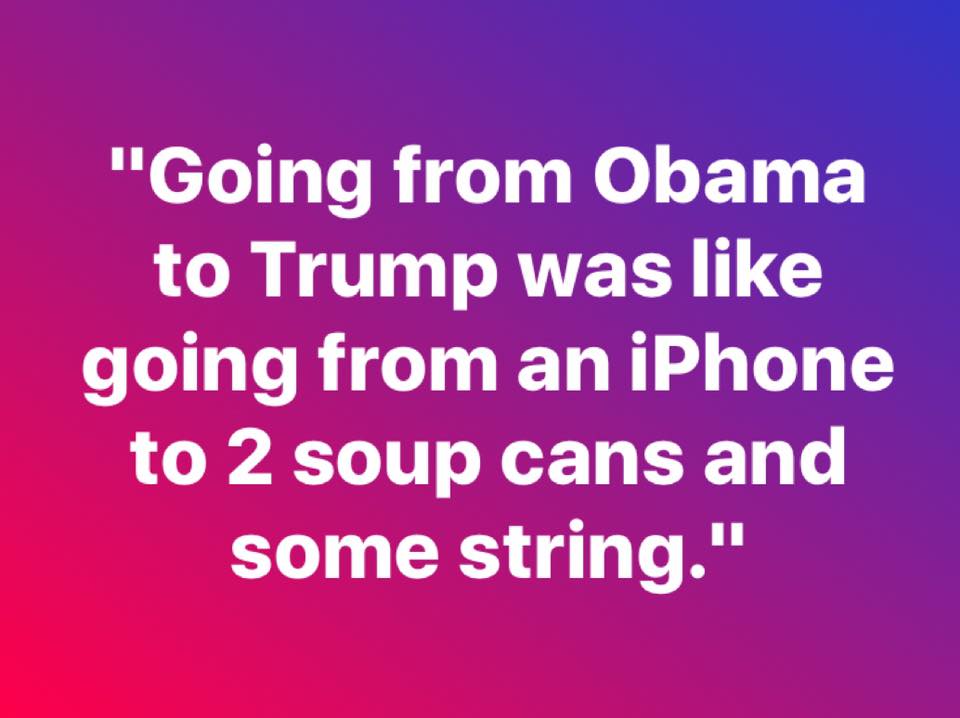 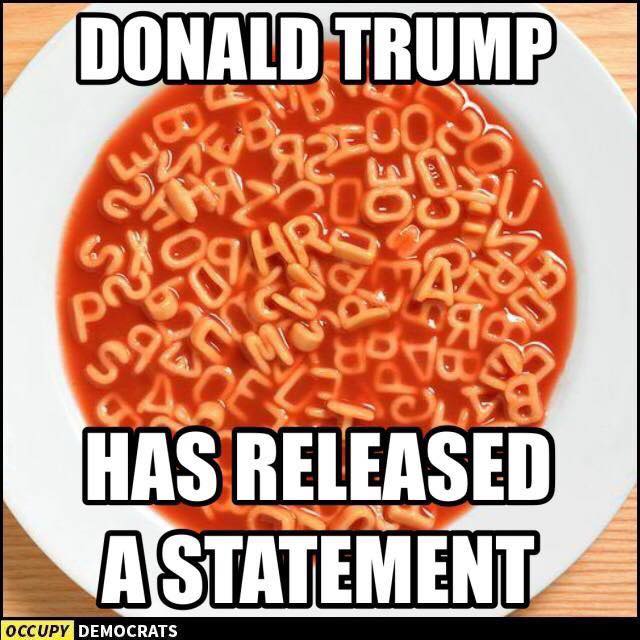 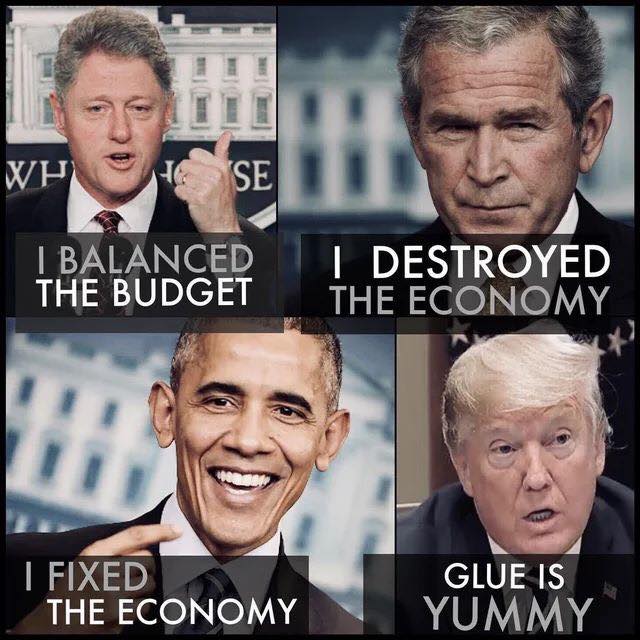 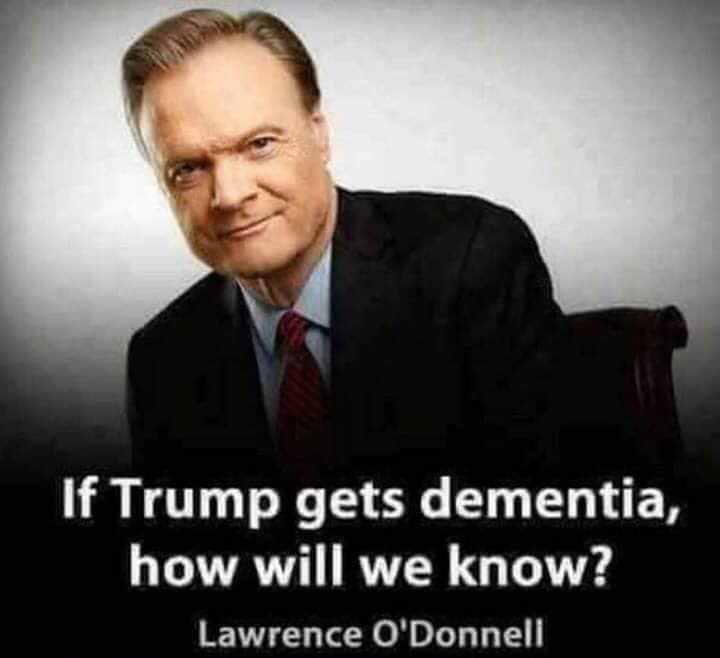 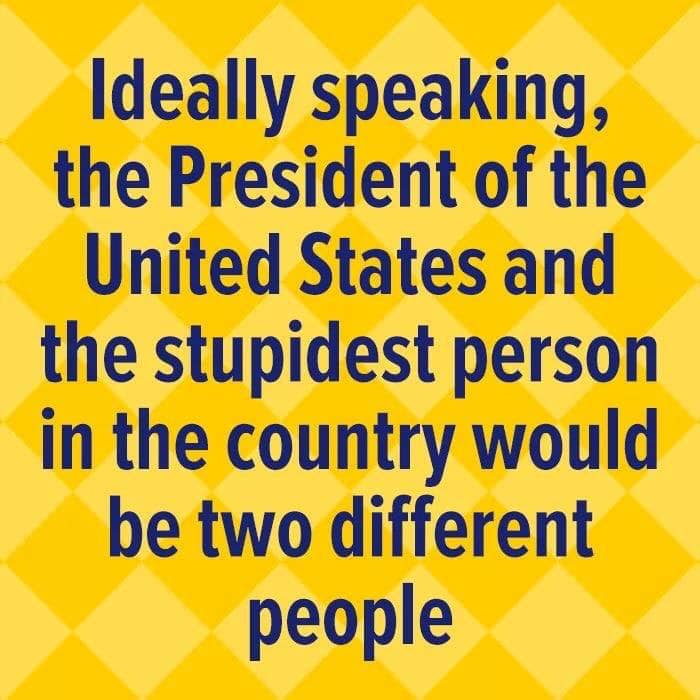 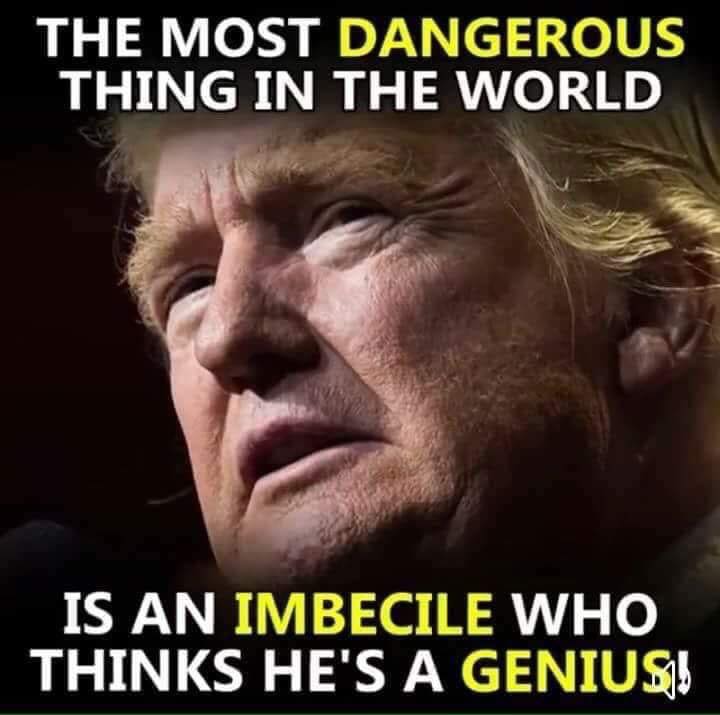 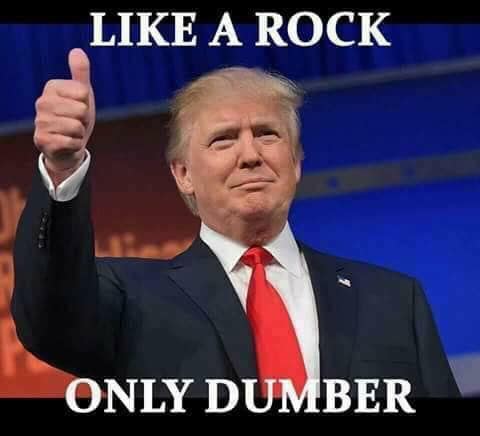 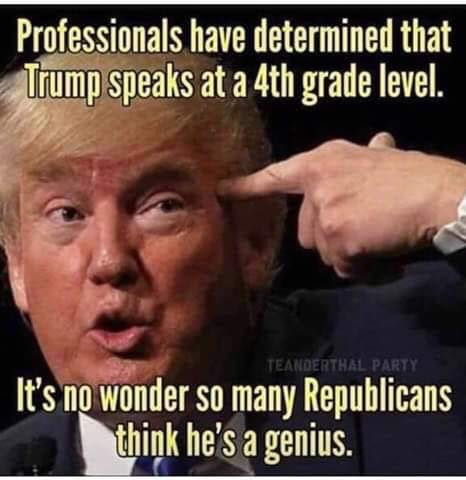 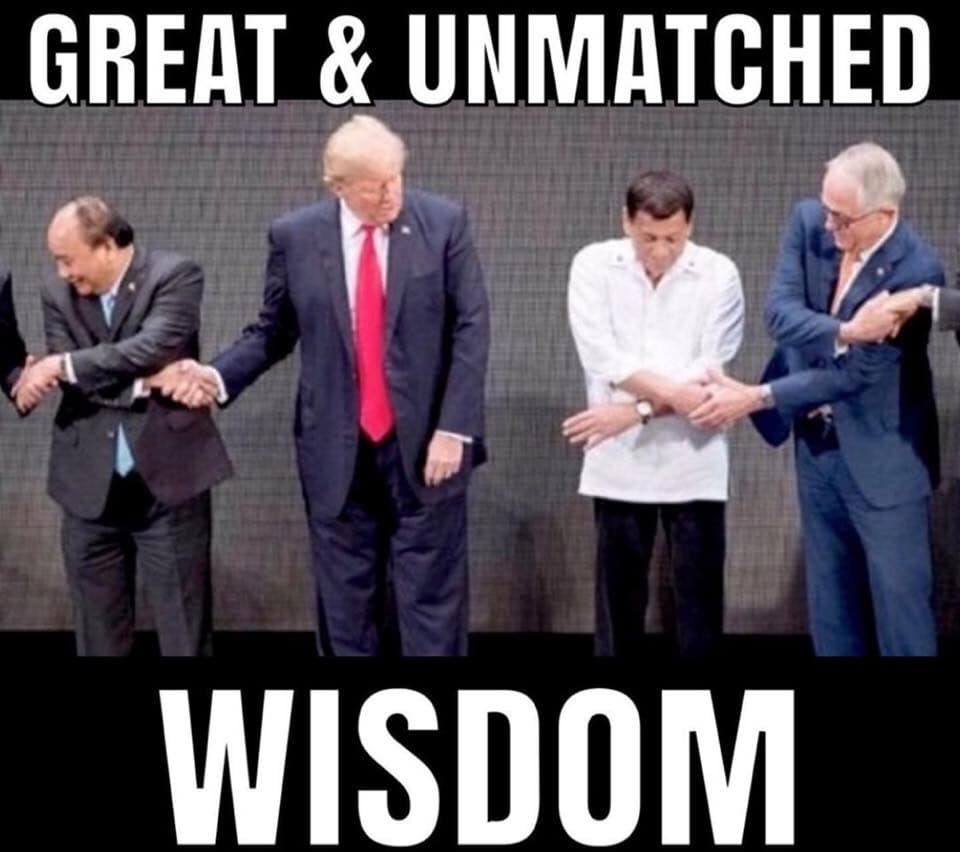 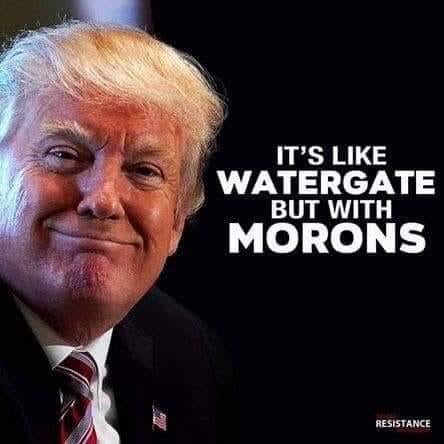 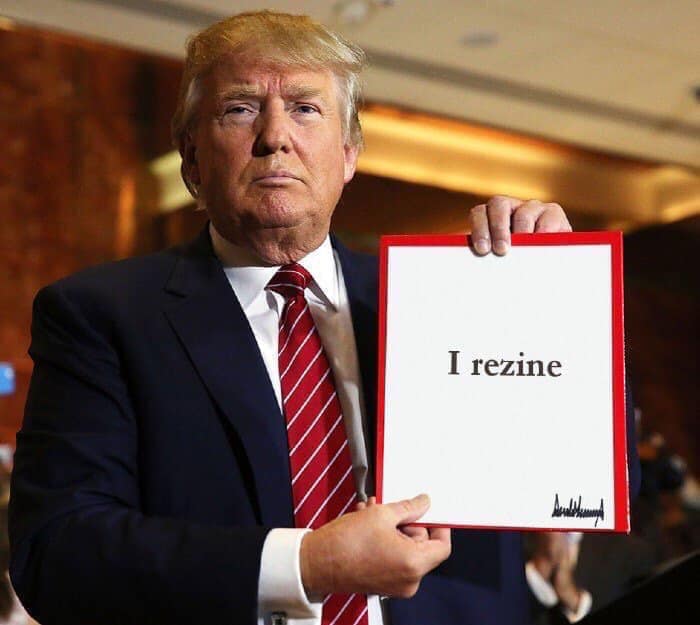 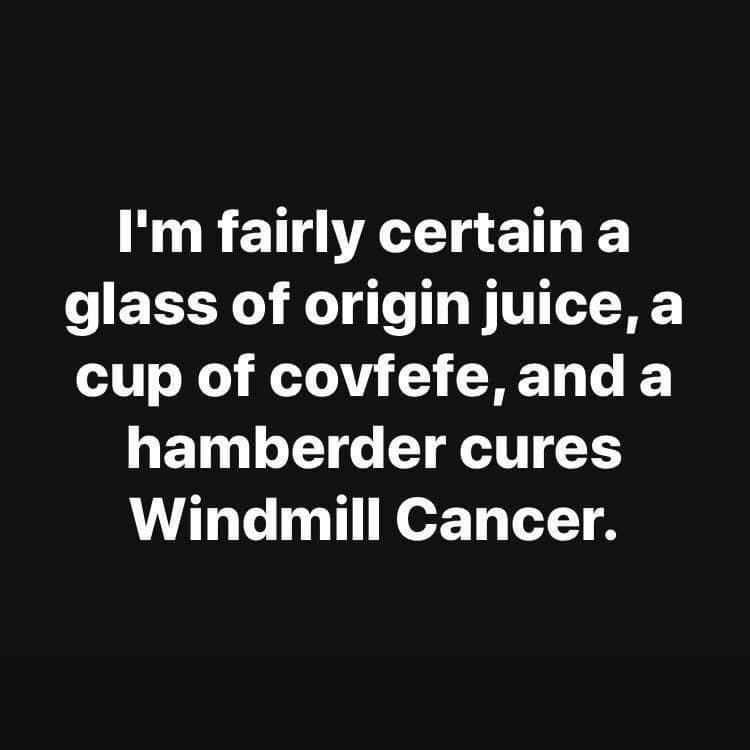 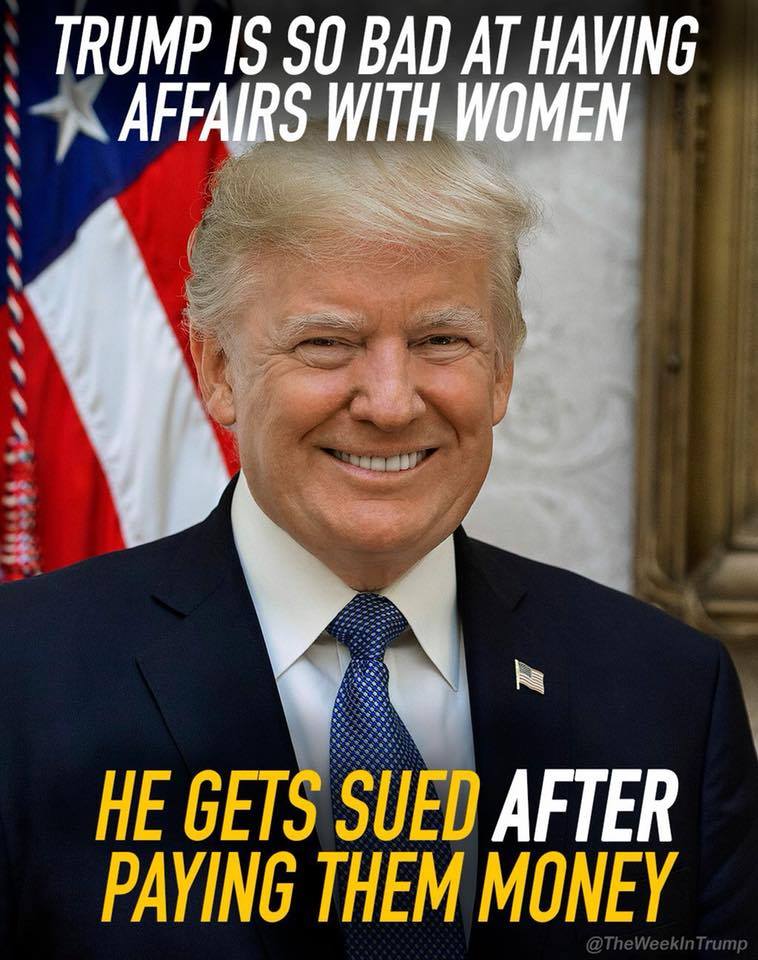 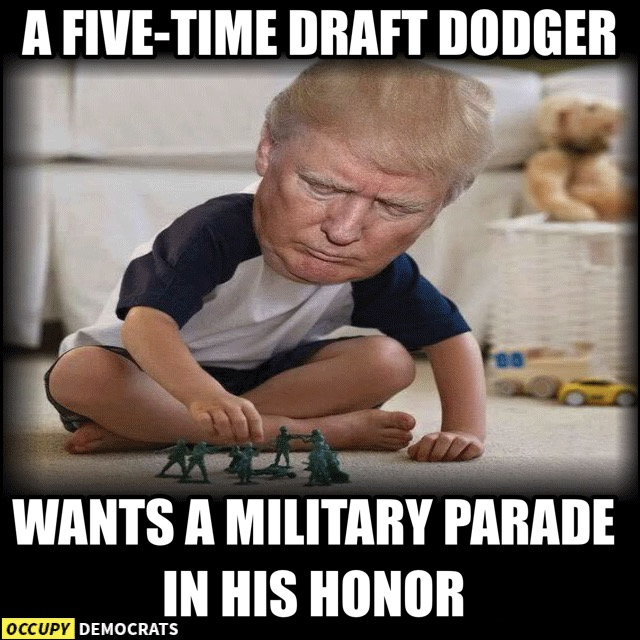 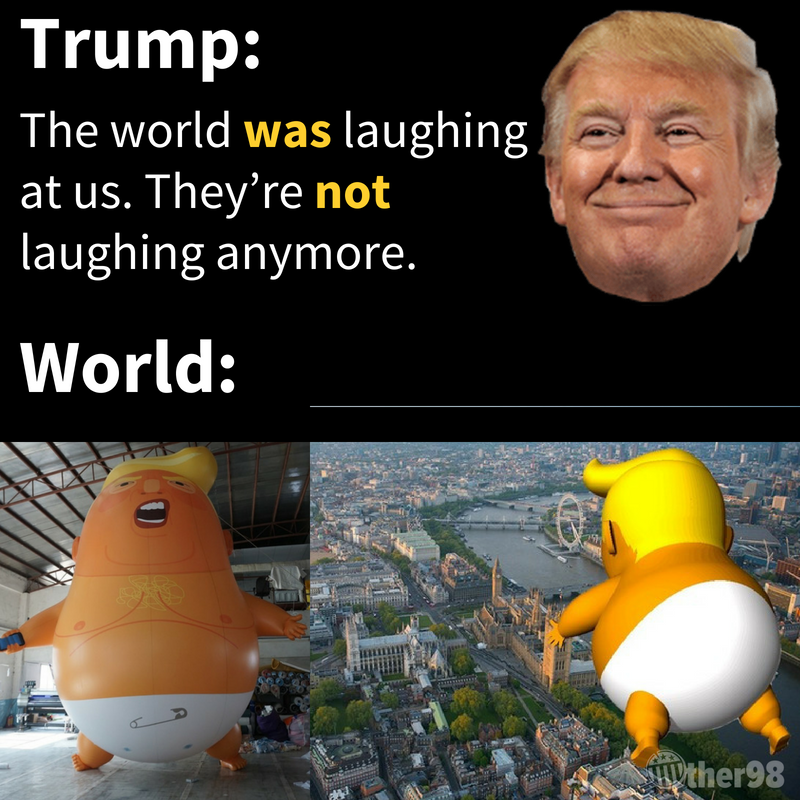 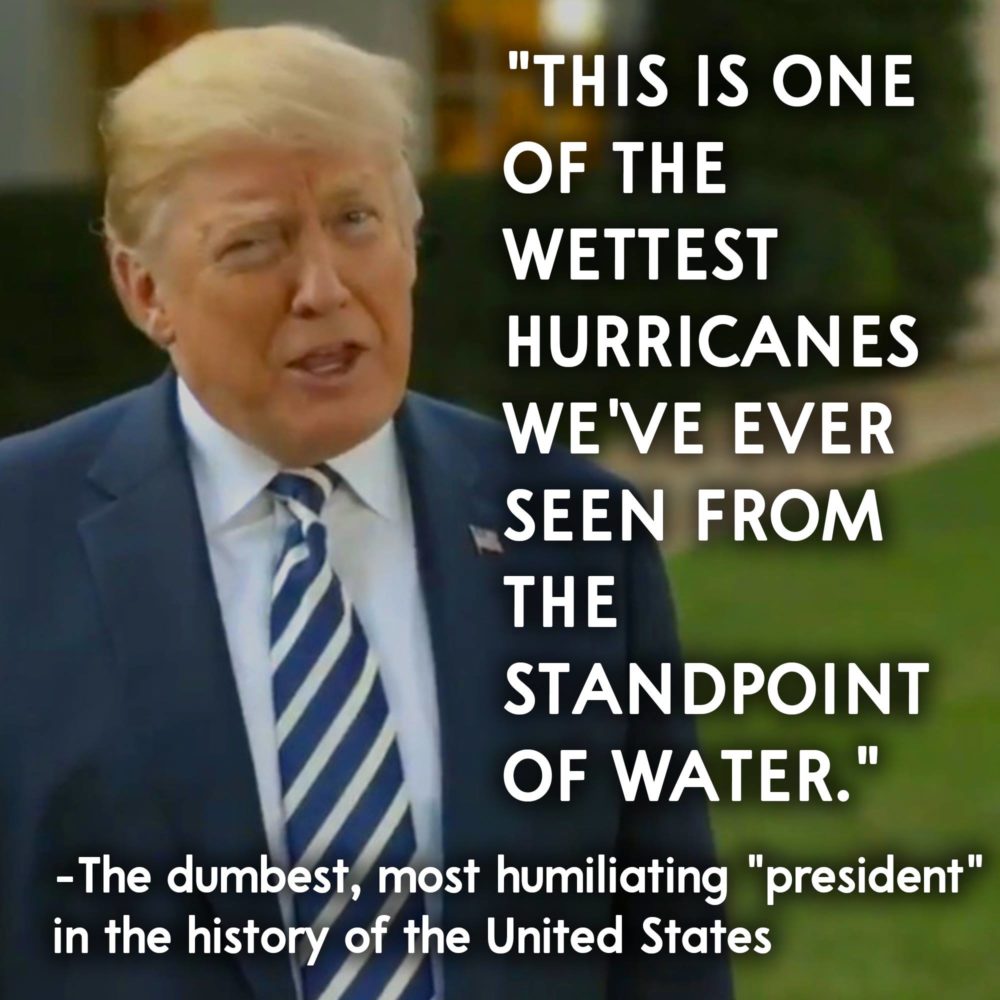 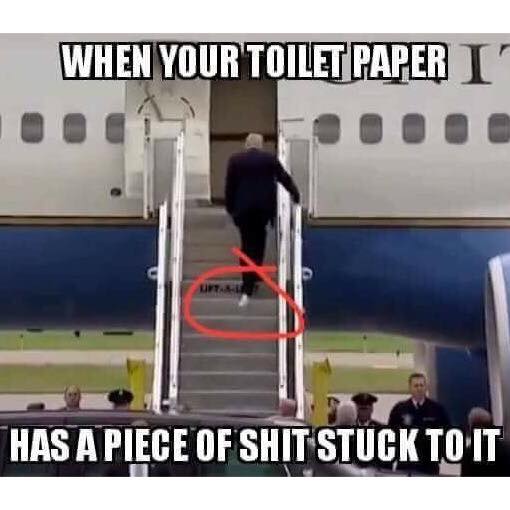 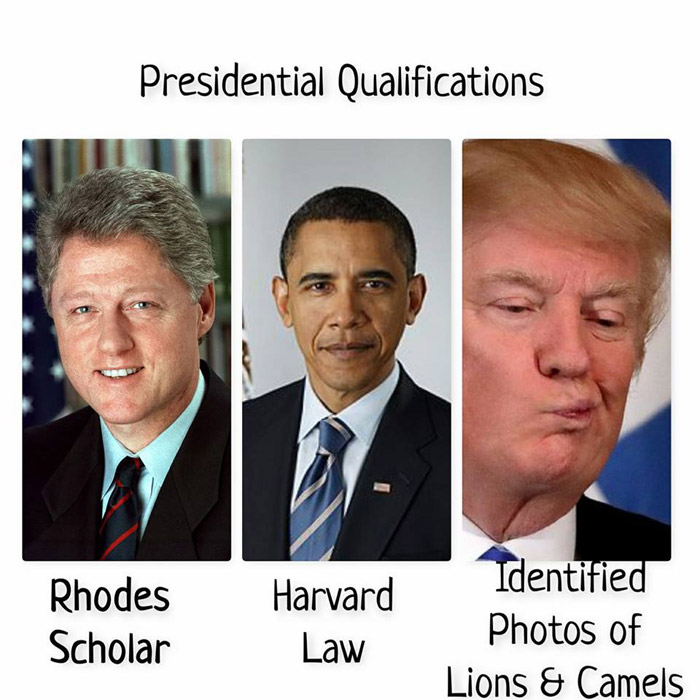 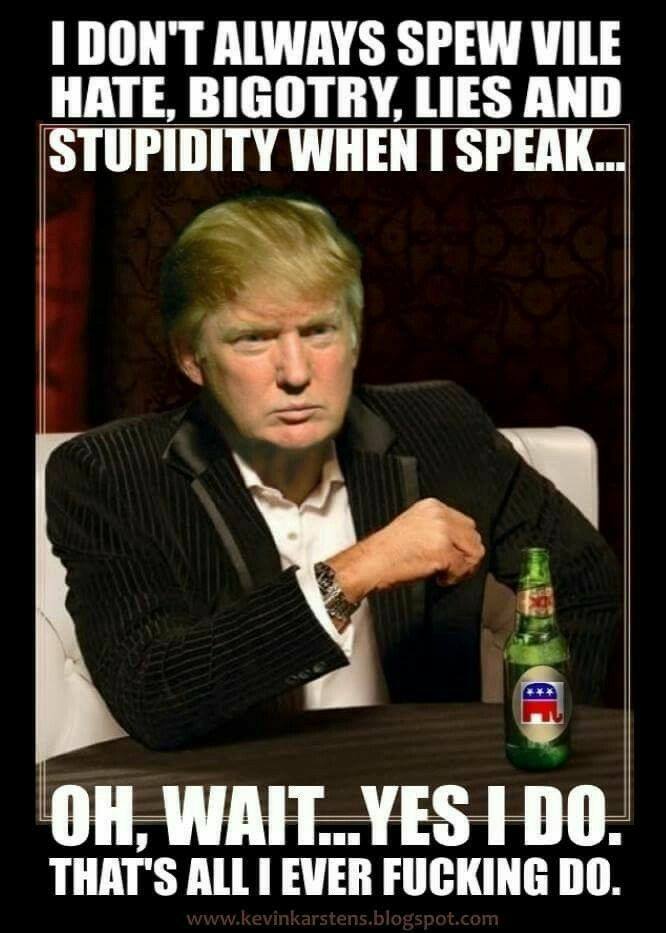 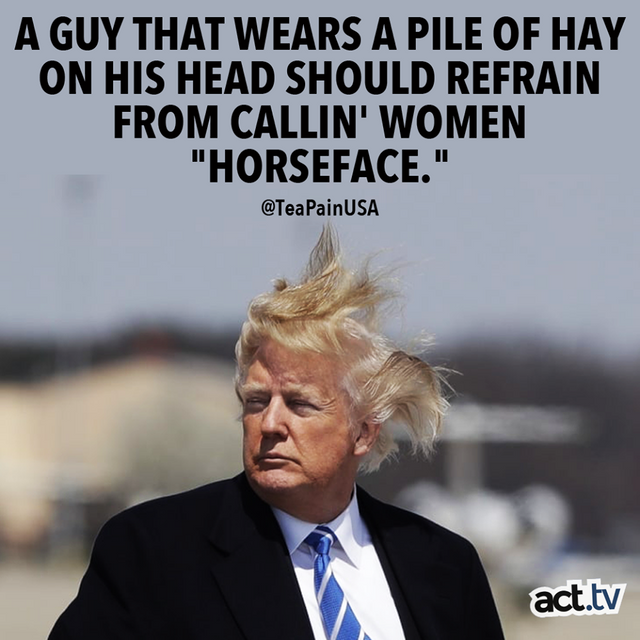 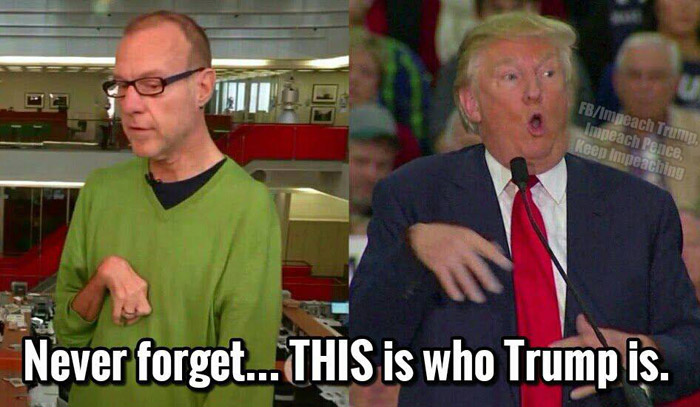 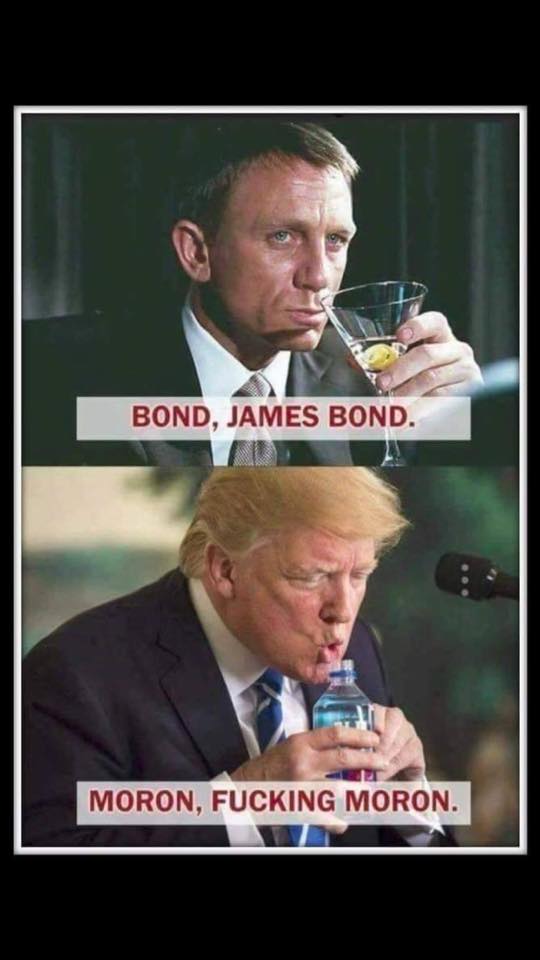 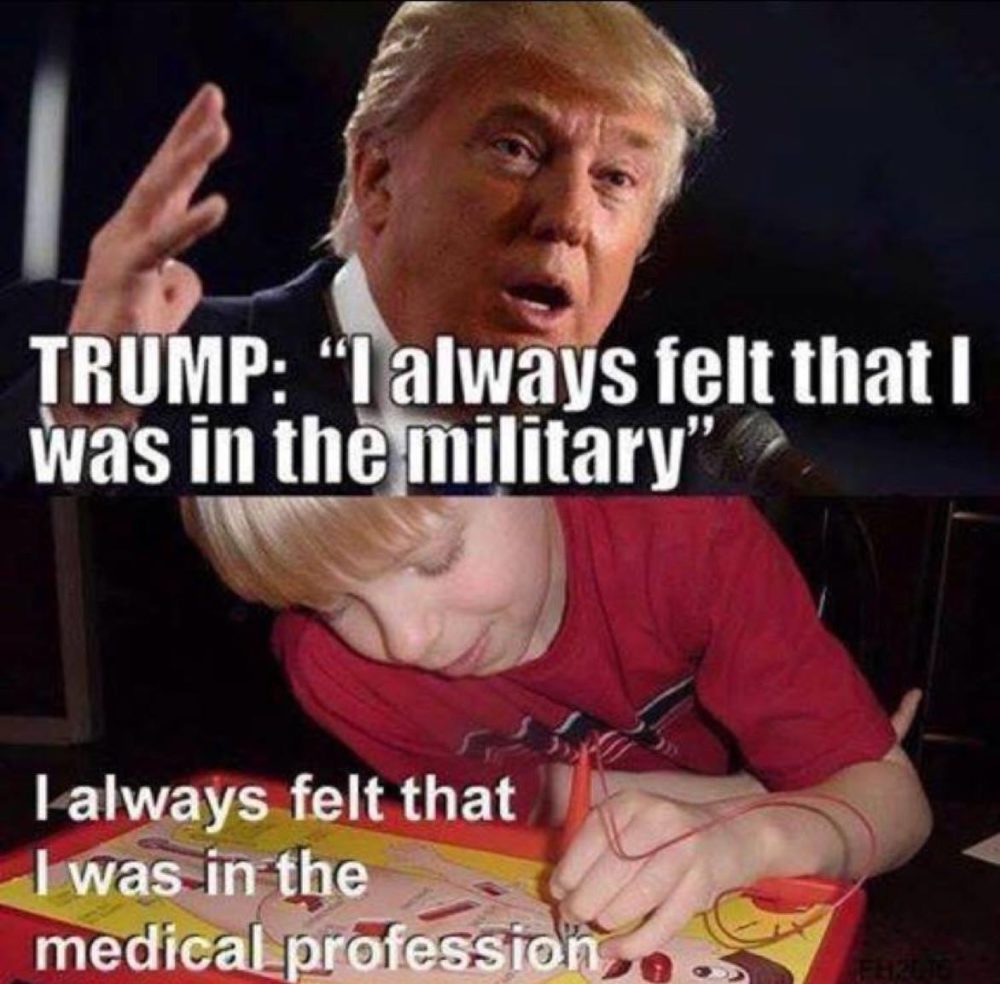 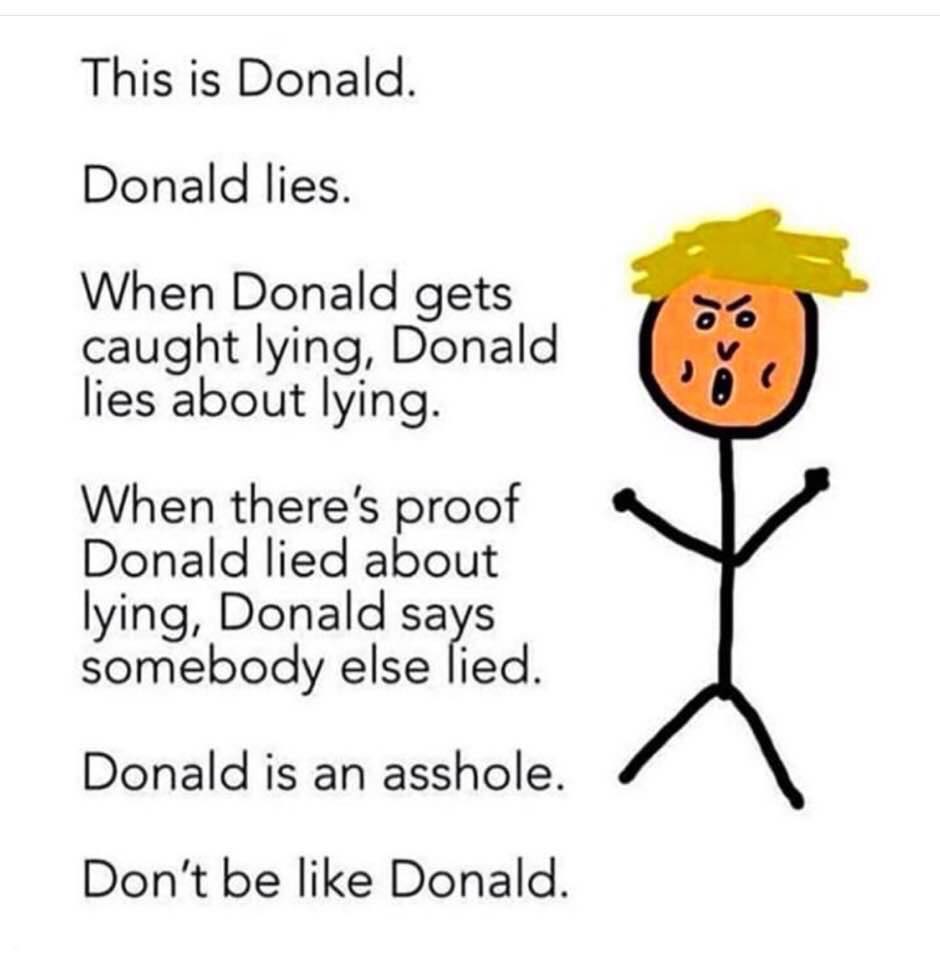 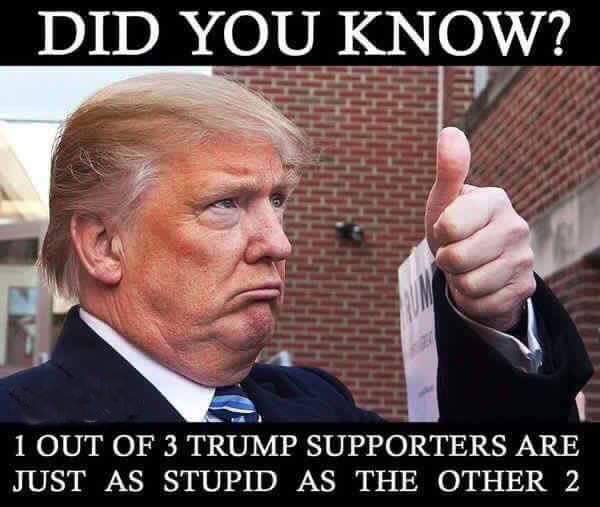 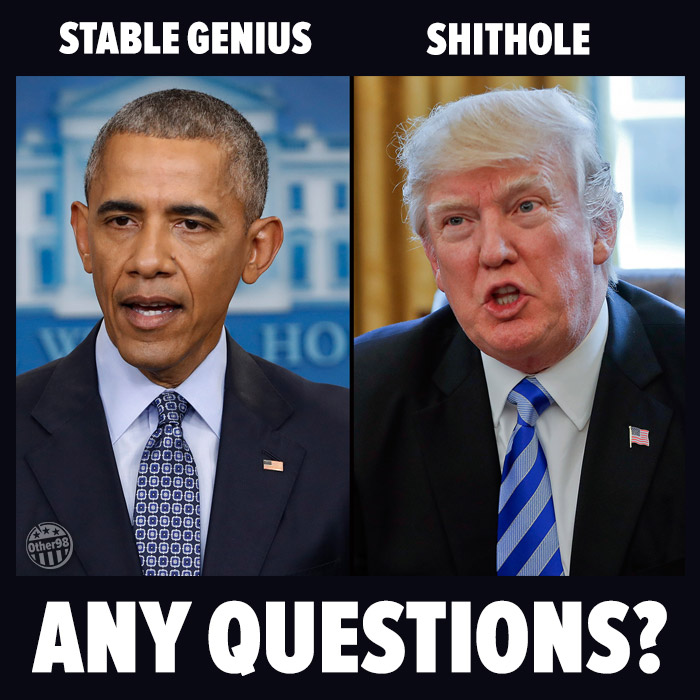 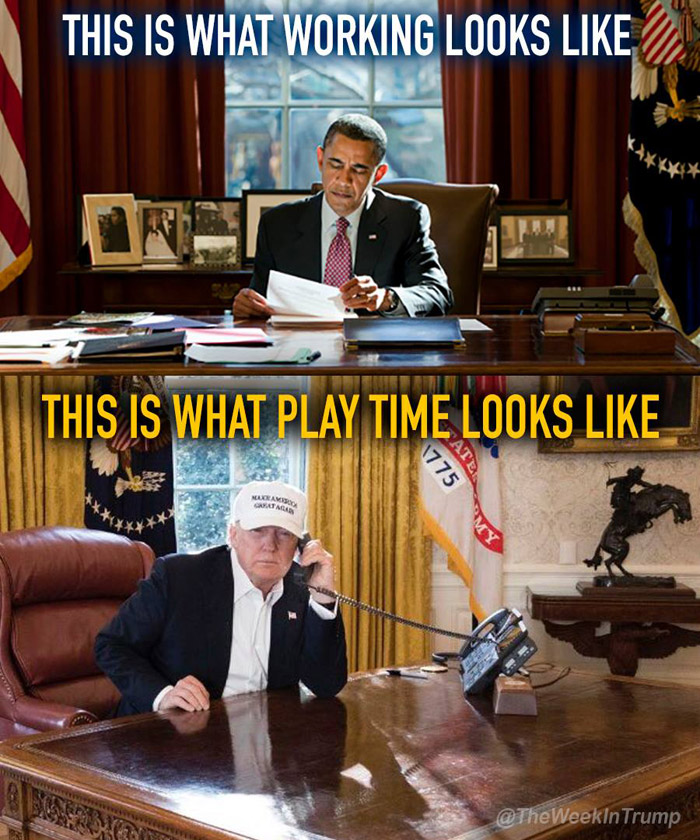 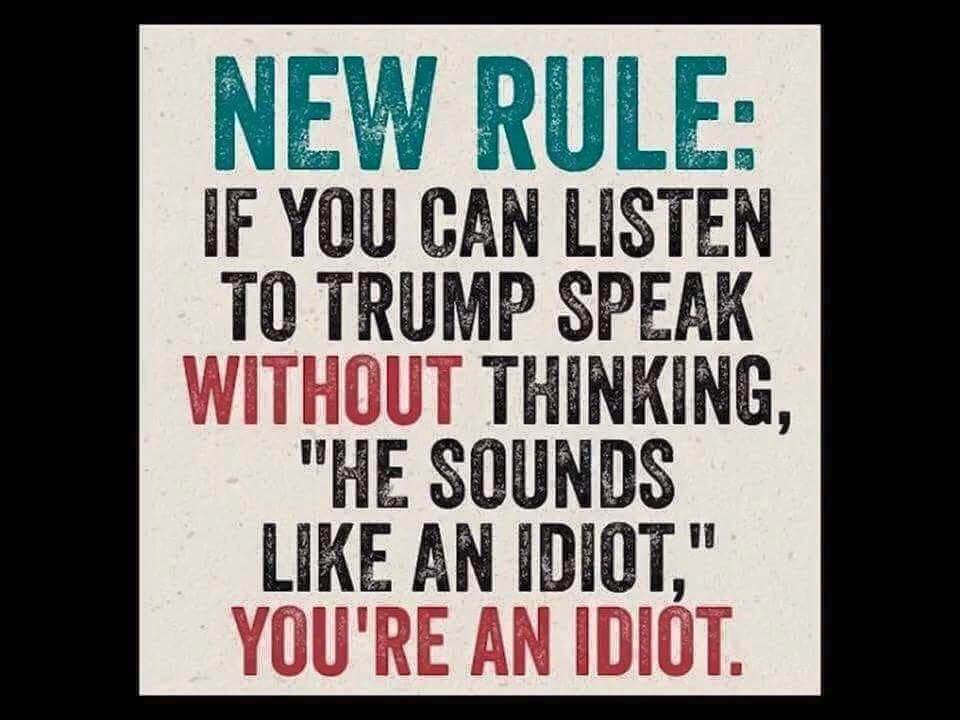 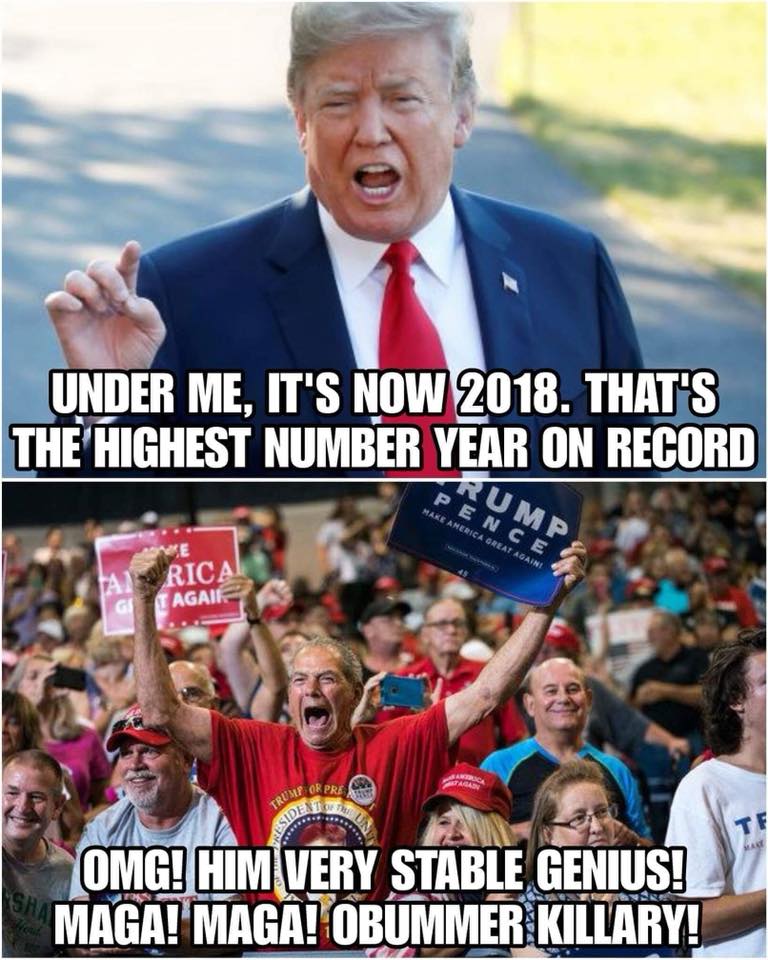 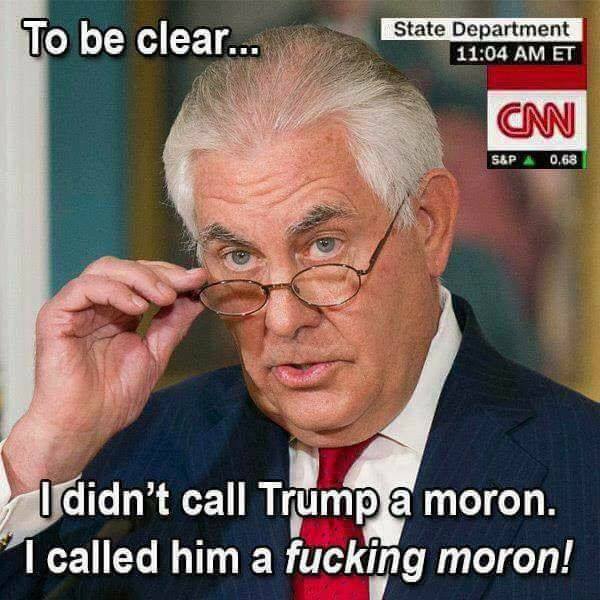 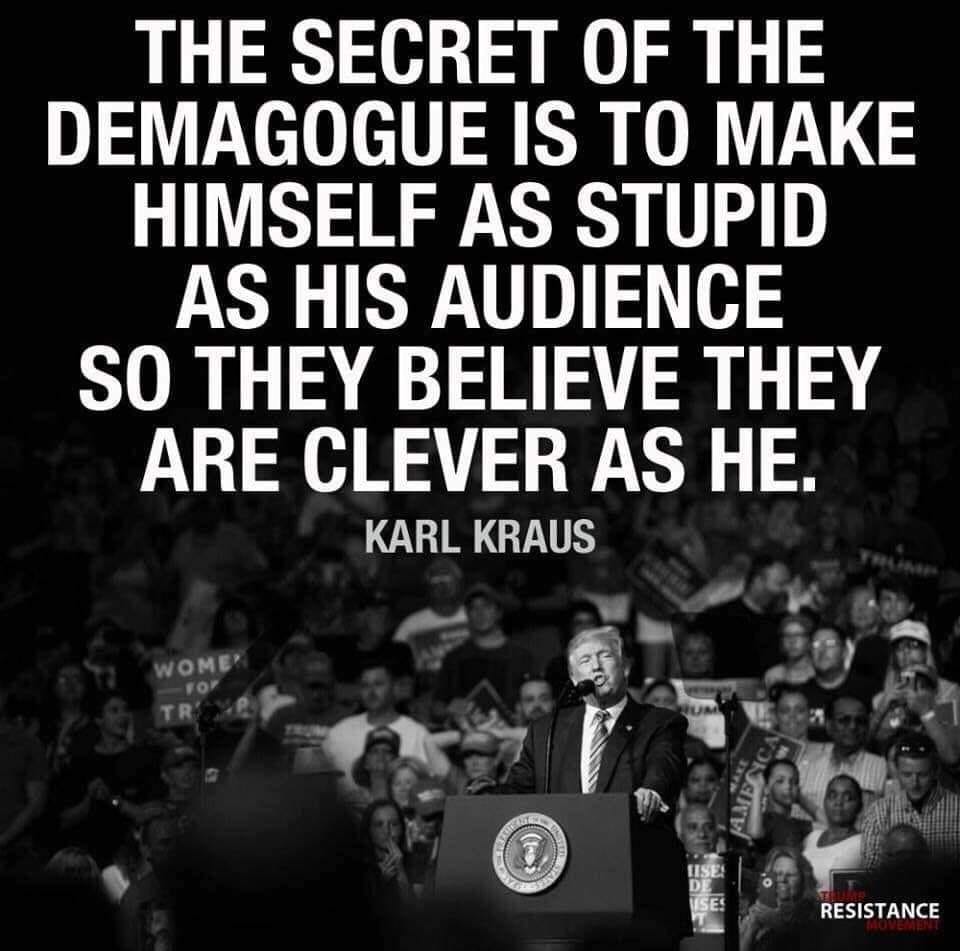 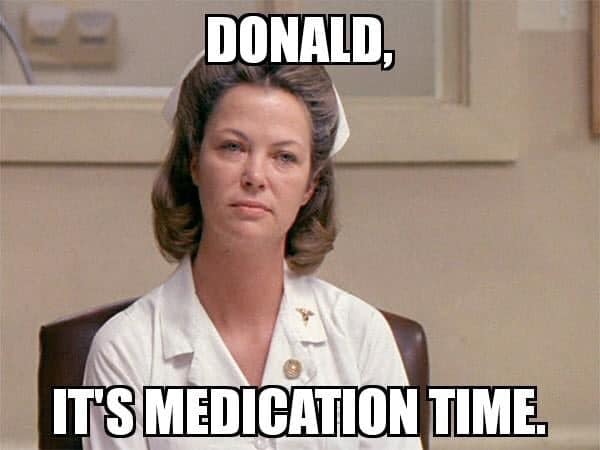 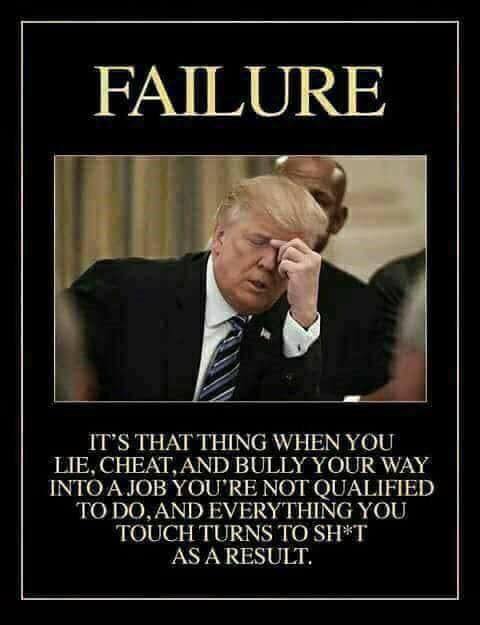 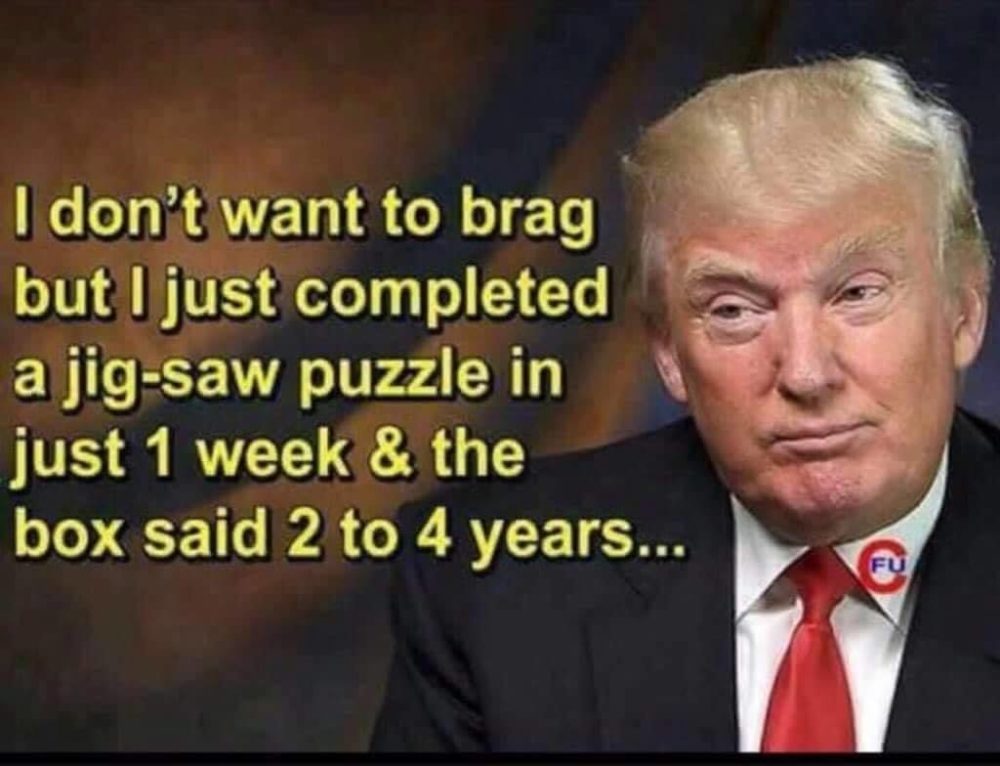 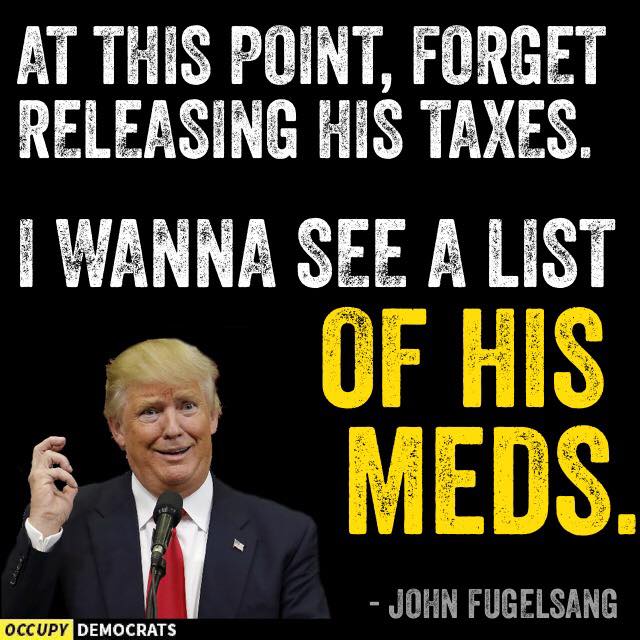 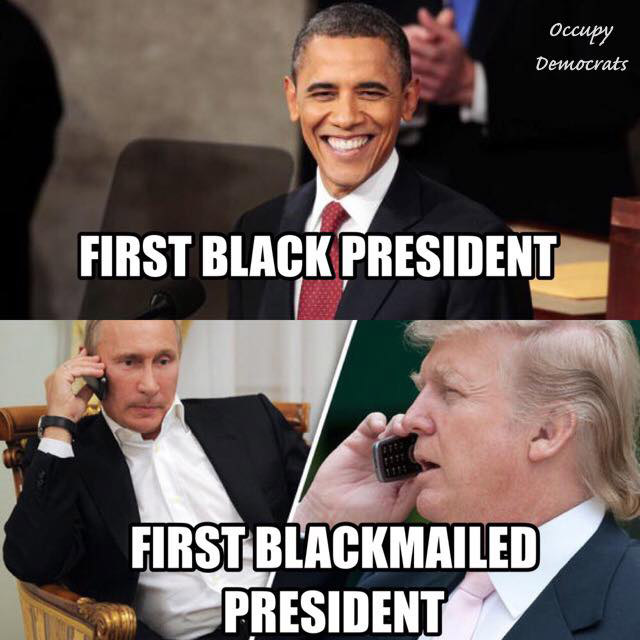 See Also: The 20 Funniest Memes Mocking Cowardly Trump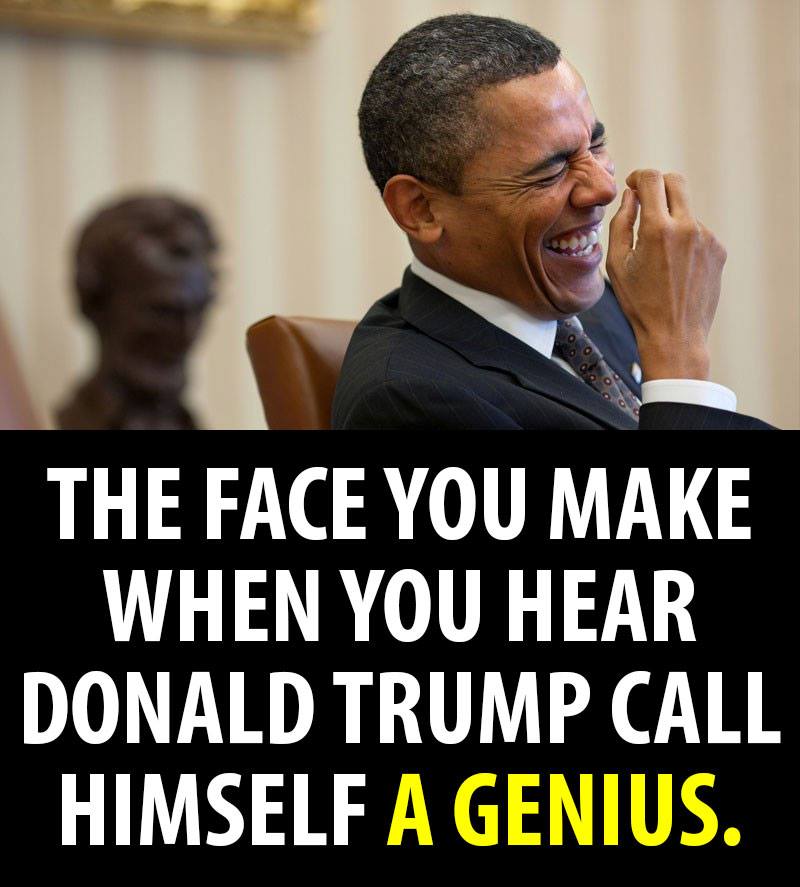 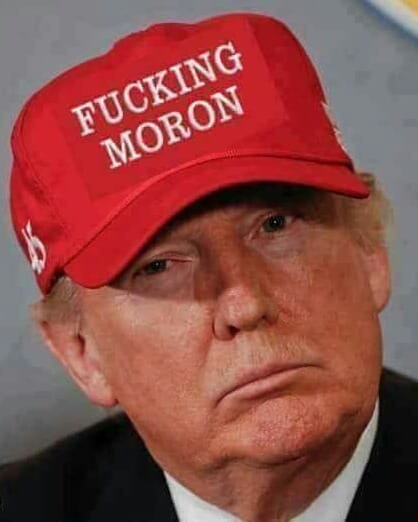 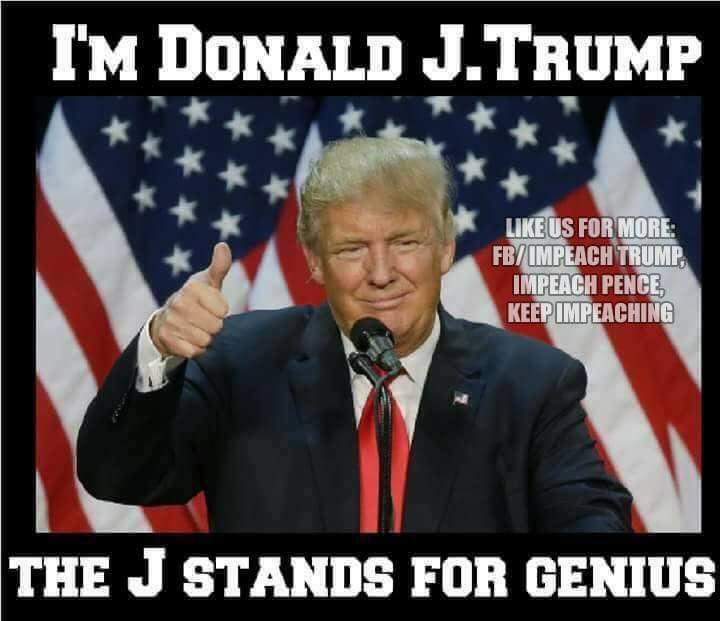 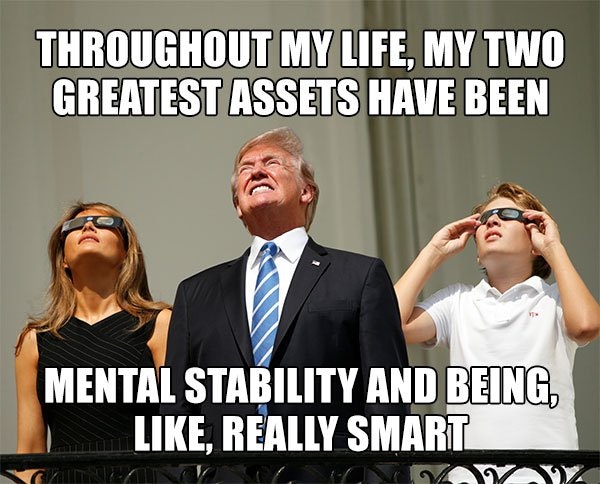 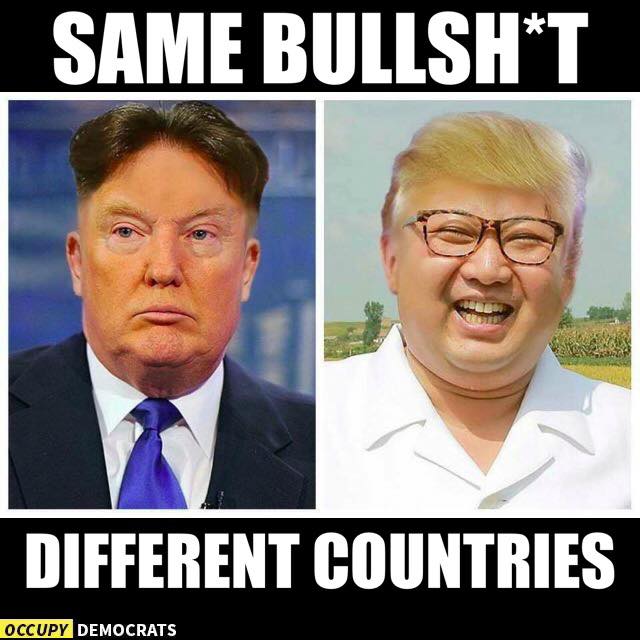 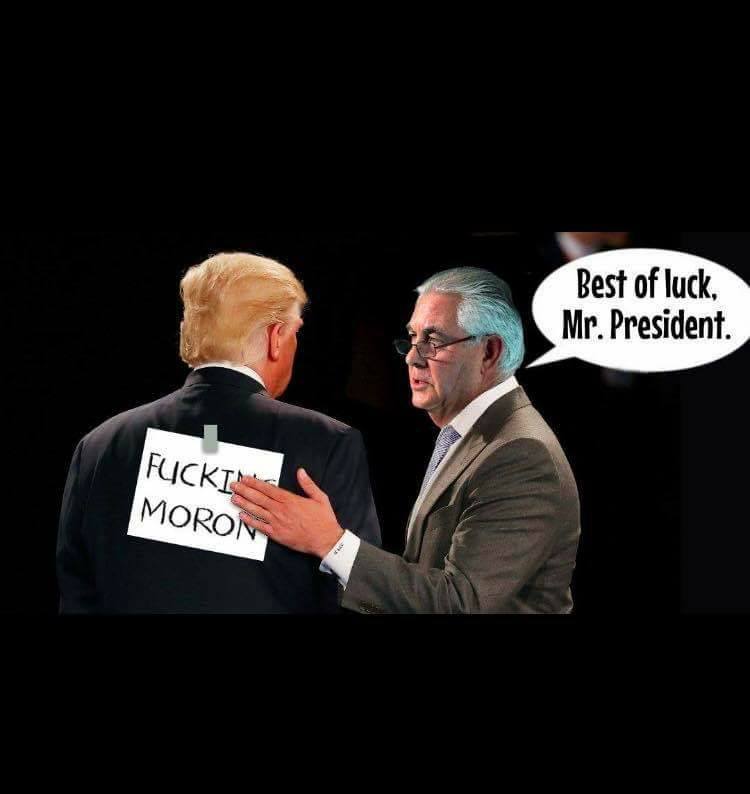 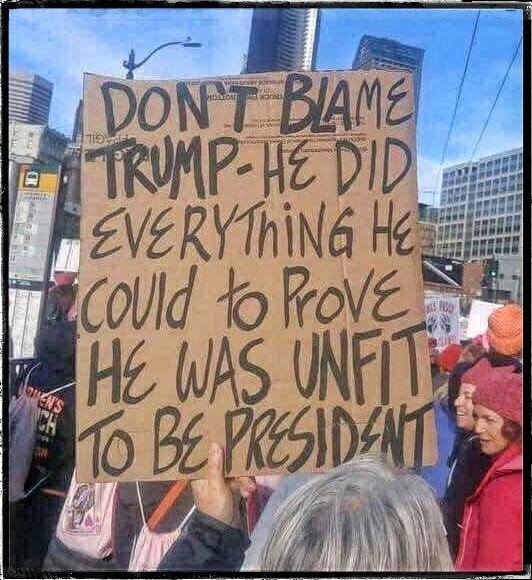 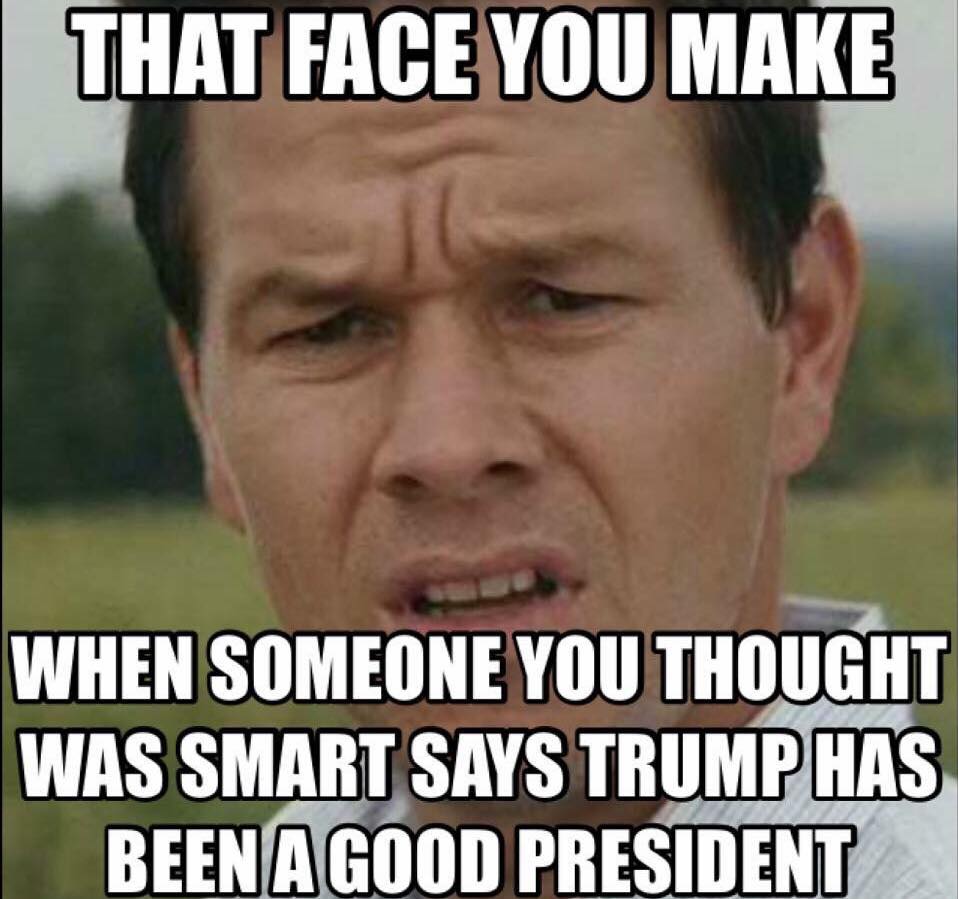 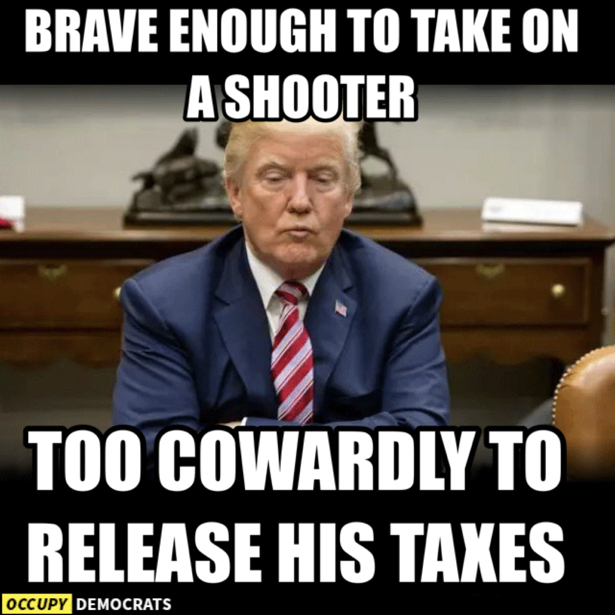 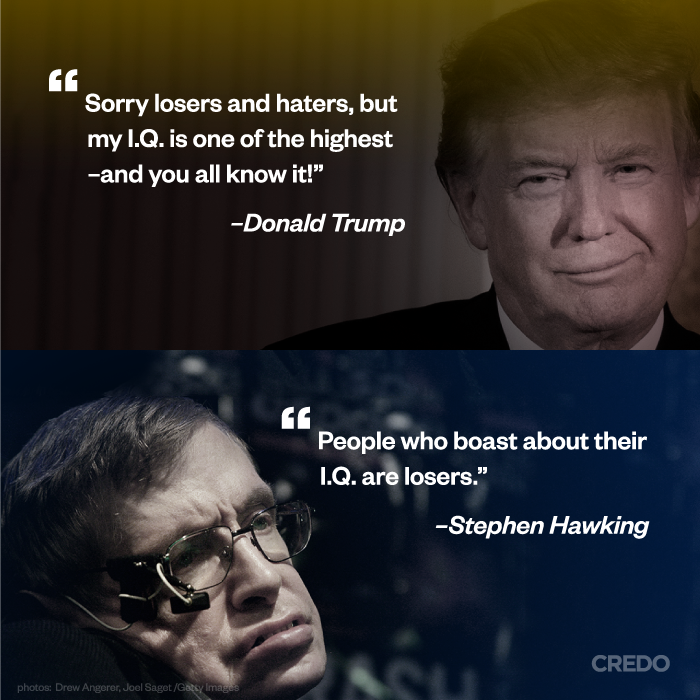 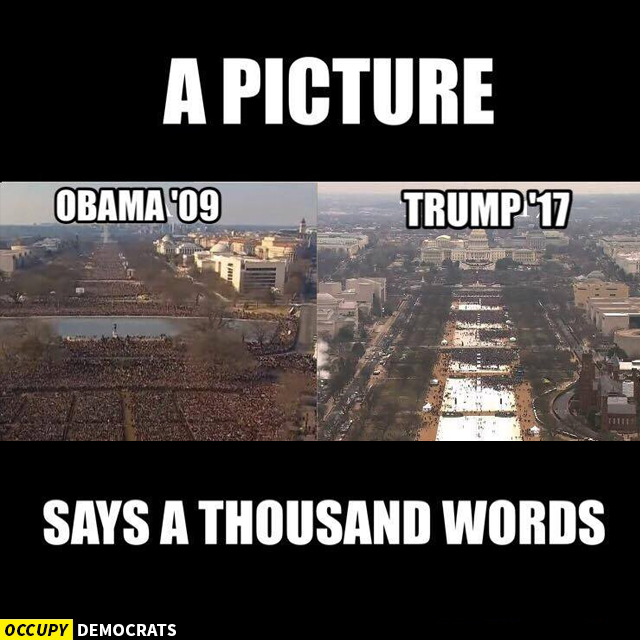 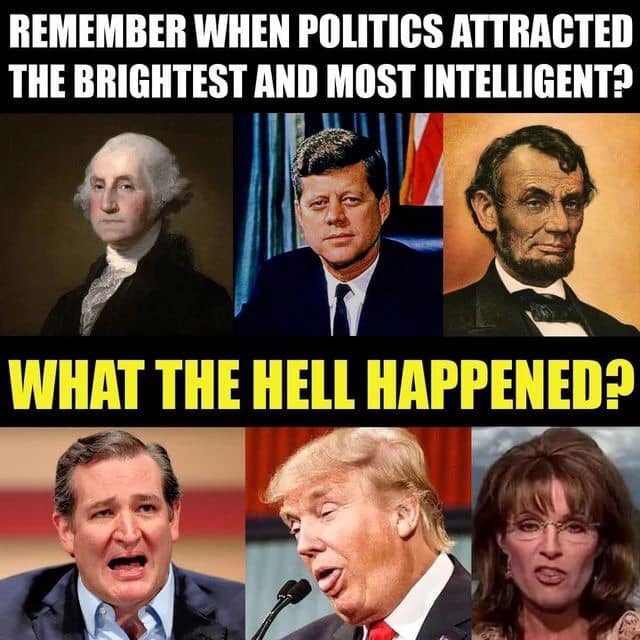 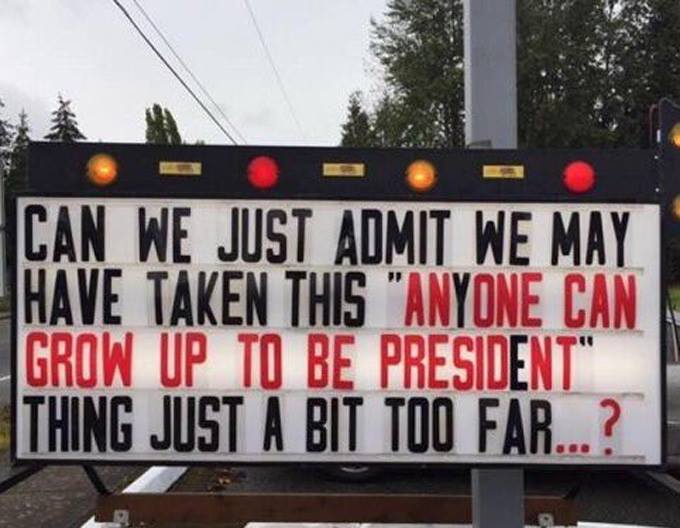 